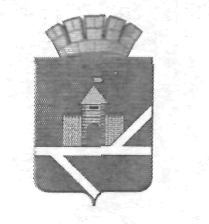 Российская ФедерацияСвердловская областьАДМИНИСТРАЦИЯ ПЫШМИНСКОГО ГОРОДСКОГО ОКРУГА ПОСТАНОВЛЕНИЕ от 20.08.2018          								№515пгт. Пышма О социологическом опросе уровня восприятия  коррупции в Пышминском городском округеВ целях реализации Плана мероприятий по противодействию коррупции в Пышминском городском округе на 2018 - 2019 годы, утвержденного постановлением администрации Пышминского городского округа от  28.12.2017 № 769, в соответствии с постановлением администрации Пышминского городского округа от 04.07.2014 № 363 «О социологическом опросе уровня восприятия коррупции в Пышминском городском округе»П о с т а н о в л я ю:1. Провести в сентябре - октябре 2018 года социологический опрос уровня восприятия коррупции в Пышминском городском округе.2. Установить количество опрашиваемых:- для опроса населения и сбора данных для расчета индекса восприятия бытовой коррупции – не менее 200 человек;- для опроса предпринимателей и сбора данных для расчета индекса восприятия деловой коррупции  - не менее 50 человек;- для опроса сотрудников органов местного самоуправления и муниципальных учреждений и сбора данных для расчета индекса восприятия внутренней коррупции – не менее 100 человек.3. Ответственным за проведение социологического опроса уровня восприятия коррупции в Пышминском городском округе назначить заместителя начальника организационно - правового отдела администрации Пышминского городского округа Н.А. Пульникову.4 Контроль за выполнением настоящего постановления оставляю за собой.Глава Пышминского городского округа                                   В.В. Соколов